Заявка
на участие в составлении Альманаха «Образовательная среда»Заявки принимаются до 15 ноября 2022 года. * Во избежание проблем с получением лучше указывать личный адрес, а не образовательного учреждения, где почтовое уведомление может пролежать, а посылка вернуться к отправителю (такие случаи имели место быть).Организационный взнос компенсирует затраты по изданию сборника и составляет 200 российских рублей за каждую страницу присланного Вами текста + 200 рублей за пересылку одного сборника по России и 700 рублей по Казахстану и Белоруссии.Вы можете заказать дополнительный экземпляр сборника по стоимости 500 рублей.Также Вы можете заказать диск с электронным изданием всех частей сборника по стоимости 150 рублей.
Электронные сертификаты будут опубликованы на сайте и доступны для скачивания после издания сборника. Стоимость сертификата типографского качества с серийным номером, отправляемого почтой, составляет 150 рублей.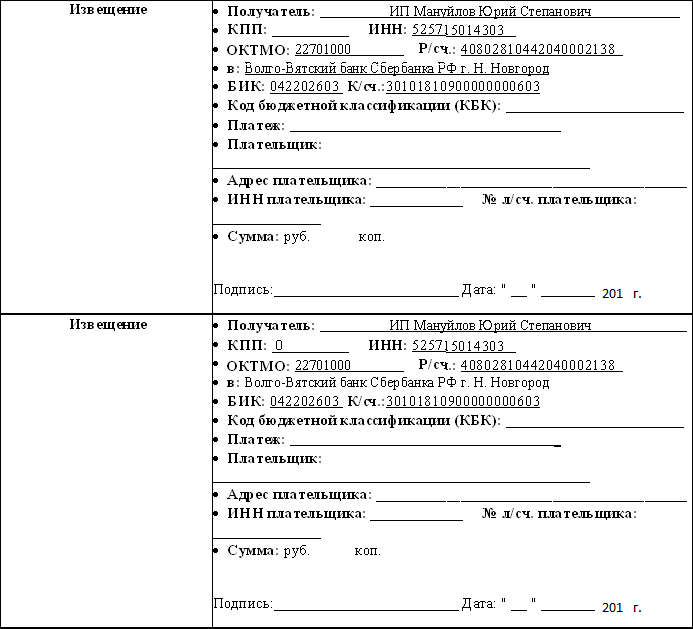 ФИО автора/соавторов (полностью).Каждого автора указывать в отдельной строкеНазвание статьиМесто учебы/работы; класс/должно-стьКонтактные телефоны (рабочий, домашний, мобильный)
не обязательноЭлектронный адресКоличество дополнитель-ных экземпляров сборникаКоличество сертификатов, отправляемых почтой Количество электронных дисковПочтовый адрес с указанием индекса и  имени получателя.*